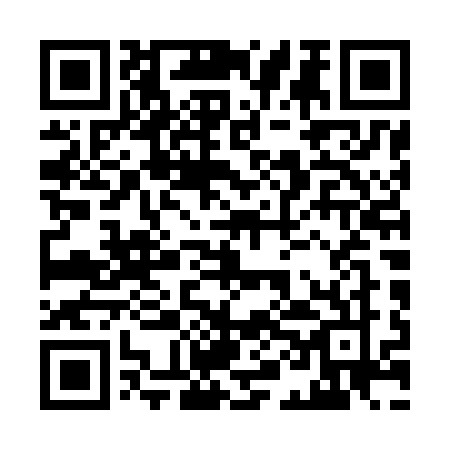 Ramadan times for Agnano, ItalyMon 11 Mar 2024 - Wed 10 Apr 2024High Latitude Method: Angle Based RulePrayer Calculation Method: Muslim World LeagueAsar Calculation Method: HanafiPrayer times provided by https://www.salahtimes.comDateDayFajrSuhurSunriseDhuhrAsrIftarMaghribIsha11Mon5:015:016:3712:284:326:206:207:5012Tue4:594:596:3512:284:336:216:217:5113Wed4:584:586:3312:274:346:226:227:5214Thu4:564:566:3212:274:356:236:237:5415Fri4:544:546:3012:274:366:256:257:5516Sat4:524:526:2812:274:376:266:267:5617Sun4:504:506:2612:264:386:276:277:5818Mon4:484:486:2412:264:396:286:287:5919Tue4:464:466:2312:264:406:306:308:0020Wed4:444:446:2112:254:416:316:318:0221Thu4:424:426:1912:254:416:326:328:0322Fri4:404:406:1712:254:426:336:338:0523Sat4:384:386:1512:244:436:346:348:0624Sun4:364:366:1312:244:446:366:368:0725Mon4:344:346:1212:244:456:376:378:0926Tue4:324:326:1012:244:466:386:388:1027Wed4:304:306:0812:234:476:396:398:1128Thu4:284:286:0612:234:486:406:408:1329Fri4:264:266:0412:234:496:426:428:1430Sat4:244:246:0312:224:496:436:438:1631Sun5:225:227:011:225:507:447:449:171Mon5:205:206:591:225:517:457:459:192Tue5:185:186:571:215:527:467:469:203Wed5:165:166:551:215:537:487:489:224Thu5:135:136:541:215:547:497:499:235Fri5:115:116:521:215:547:507:509:256Sat5:095:096:501:205:557:517:519:267Sun5:075:076:481:205:567:527:529:288Mon5:055:056:471:205:577:547:549:299Tue5:035:036:451:205:587:557:559:3110Wed5:015:016:431:195:587:567:569:32